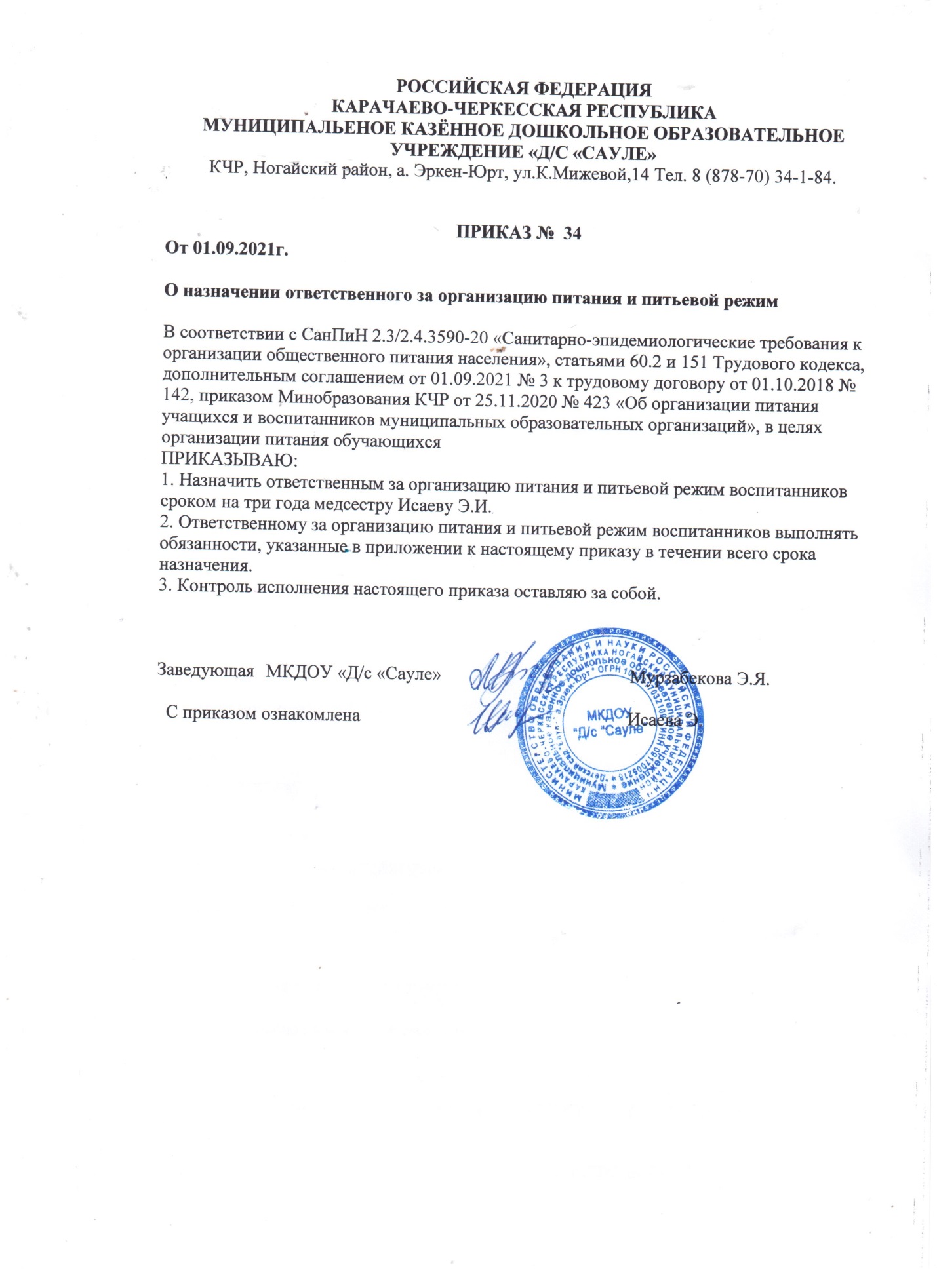 РОССИЙСКАЯ ФЕДЕРАЦИЯКАРАЧАЕВО-ЧЕРКЕССКАЯ РЕСПУБЛИКАМУНИЦИПАЛЬЕНОЕ КАЗЁННОЕ ДОШКОЛЬНОЕ ОБРАЗОВАТЕЛЬНОЕ УЧРЕЖДЕНИЕ «Д/С «САУЛЕ» КЧР, Ногайский район, а. Эркен-Юрт, ул.К.Мижевой,14 Тел. 8 (878-70) 34-1-84. 	                         ПРИКАЗ №  34От 01.09.2021г. О назначении ответственного за организацию питания и питьевой режимВ соответствии c СанПиН 2.3/2.4.3590-20 «Санитарно-эпидемиологические требования к организации общественного питания населения», статьями 60.2 и 151 Трудового кодекса, дополнительным соглашением от 01.09.2021 № 3 к трудовому договору от 01.10.2018 № 142, приказом Минобразования КЧР от 25.11.2020 № 423 «Об организации питания учащихся и воспитанников муниципальных образовательных организаций», в целях организации питания обучающихсяПРИКАЗЫВАЮ:1. Назначить ответственным за организацию питания и питьевой режим воспитанников  сроком на три года медсестру Исаеву Э.И.2. Ответственному за организацию питания и питьевой режим воспитанников выполнять обязанности, указанные в приложении к настоящему приказу в течении всего срока назначения.3. Контроль исполнения настоящего приказа оставляю за собой. Заведующая 	МКДОУ «Д/с «Сауле»			         Мурзабекова Э.Я.  С приказом ознакомлена                                 	Исаева Э.